Муниципальное общеобразовательное учреждениеИнтегрированный урок во 2 классеЛитературное чтение  «Константин Бальмонт  «Снежинка» и Окружающий мир «В гости к зиме» (неживая природа)УМК «Школа России»Выполнила:Пчелкина В.Ю., учитель начальных классовТаврово-2016Интегрированный урок Литературное чтение  К. Бальмонт  «Снежинка» и Окружающий мир «В гости к зиме» (неживая природа)Цели деятельности учителя: Создать условия для ознакомления со стихотворением К. Бальмонта «Снежинка»; способствовать развитию навыков чтения, анализа стихотворного текста. Уточнить представление о понятии «неживая природа»; уточнить знания об особенностях зимнего времени года; расширить представления о характерных признаках зимы.Тип урока Решение частных задачПланируемые образовательные результатыПредметные (объем освоения и уровень владения компетенциями): научатся: читать выразительно, отражая настроение стихотворения;; получат возможность научиться: рисовать словесные картины зимней природы с опорой на текст стихотворения; подбирать музыкальное сопровождение к текстам. Предметные (объем освоения и уровень владения компетенциями): научатся: определять признаки зимы; названия зимних месяцев; получат возможность научиться: устанавливать связи между сезонными изменениями в неживой и природе; наблюдать за зимними погодными явлениями; делать выводы, использовать дополнительную литературу для поиска необходимой информации; рассматривать иллюстрации в учебнике, извлекать из них нужную информацию; отвечать на вопросы и оценивать свои знания; понимать учебную задачу урока и стремиться ее выполнять; работать в паре, используя представленную информацию для получения новых знаний.Метапредметные: познавательные: овладевают навыками смыслового чтения,  выбирают вид чтения в зависимости от цели, выделяют существенные признаки; регулятивные: формулируют и удерживают учебную задачу, предвосхищают результат; коммуникативные: адекватно оценивают собственное поведение и поведение окружающих, оказывают взаимопомощь в сотрудничестве. Метапредметные (компоненты культурно-компетентностного опыта/приобретенная компетентность): регулятивные – действовать с учетом выделенных учителем ориентиров; адекватно воспринимать оценку учителя; познавательные – использовать различные способы поиска (в справочных источниках и учебнике), сбора, обработки, анализа, организации, передачи и интерпретации информации в соответствии с коммуникативными и познавательными задачами; овладеть логическими действиями сравнения, анализа, синтеза, обобщения, классификации по родовидовым признакам; коммуникативные – формировать готовность слушать собеседника и вести диалог, признавать возможность существования различных точек зрения и права каждого иметь свою; умение излагать своё мнение и аргументировать свою точку зрения и оценку событий.Личностные: проявляют самостоятельность и личную ответственность за свои поступки на основ Личностные: формировать целостный, социально ориентированный взгляд на мир в его органичном единстве и разнообразии природы, уважительное отношение к иному мнению, умение принимать и осваивать социальную роль обучающегося; развивать мотивы учебной деятельности и формировать личностный смысл учения; развивать навыки сотрудничества со взрослыми и сверстниками в разных социальных ситуациях, умение не создавать конфликты, видеть выходы из спорных ситуаций и представлений о нравственных нормах Ход урокаМотивация (самоопределение) к учебной деятельности Приветствует учащихся, проверяет готов-ность к уроку; настраивает на учебную деятельность.- Ребята, посмотрите на свои парты, что необычного вы увидели? (Два учебника по литературному чтению и по окружающему миру)-Да у нас сегодня будет интегрированный урок.II. АктуализацияИгра – ассоциация- Ребята, а что вы представляете , когда вы слышите слово «зима»? (Снег, сугроб, горка, лыжи, коньки, мороз, сосулька, снеговик, метель, вьюга…)- Ребята, а без чего не бывает зимы? (без снега)- Какова ваша реакция на первый снег? (Радость, чувство праздника, удивление, восторг…)А сейчас мы узнаем какая погода ждет нас сегодня и завтраСообщение ученика «Прогноз погоды»-Как выдумаете, какие еще сезонные изменения характерны для этого времени года? (похолодание, реки покрываются льдом)I II. Целеполагание - Как вы думаете, какова тема нашего урока по окружающему миру? (Зимние изменения в неживой природе). Так чему мы будем учиться на этом уроке?  (узнаем новые погодные явления, что происходит в неживой природе зимой)А теперь, отгадав «Зимний кроссворд»,  вы узнаете какая тема нашего урока литературного чтения.Кроссворд дети решают в группахВ ключевых словах получается фраза: « Константин Бальмонт «Светло-пушистая снежинка белая…» Кто догадался какой будкт тема урока ? ( Мы познакомимся с стихотворением Константина Бальмонта «Светло-пушистая снежинка белая…»)-Чему мы будем учиться на уроке литературного чтения? (выразительно читать стихотворение, познакомимся с новыми словами)III. Формирование новых понятий и способов действияА) Знакомство с поэтом (сообщение ученика)- Сегодня на уроке мы познакомимся со стихотворением «Снежинка», которое написал русский поэт Константин Дмитриевич Бальмонт. Поэт родился 15 июня 1867 года в усадьбе Гумнище Владимирской губернии. Мать Бальмонта, высокообразованная, умная женщина, ввела поэта в мир музыки, словесности, истории, языкознания. В 5 лет Костя научился читать самостоятельно. Отец был тихим, добрым человеком. Любил природу. Гуляя с ним, маленький Костя еще в детстве проник в красоту лесов, полей, лесных речек. Это радостное ощущение детства отражено в поэзии Бальмонта. Поэт А. Блок назвал Бальмонта «поэтом с утренней душой». Его стихи певучи и музыкальны. -  Долгие годы прожил Бальмонт за границей, но всегда ощущал себя русским человеком и русским поэтом. Стихотворение Константина Дмитриевича Бальмонта «Снежинка» написано в 1903 году. Именно с 1900 по 1903 годы написаны те произведения поэта, которые считаются самыми лучшими стихами, которые помогли создать имя поэта. Каждый, кто прочтет стихотворение о снежинке, как будто вместе с поэтом впервые увидит ее красоту.Б) Чтение стихотворения- Попробуйте определить характер стихотворения, его настроение.Светло-пушистая,
Снежинка белая,
Какая чистая,
Какая смелая!Дорогой бурною 
Легко проносится,
Не ввысь лазурную,
На землю просится.Под ветром веющим
Дрожит, взметается,
На нём, лелеющем,
Светло качается.Его качелями
Она утешена,
С его метелями
Крутится бешено.Но вот кончается
Дорога дальняя,
Земли касается
Звезда кристальная.Летит пушистая
Снежинка смелая.
Какая чистая,
Какая белая!– Понравилось ли вам стихотворение? Почему?В) Подготовка к чтению– Прочитайте это стихотворение самостоятельно и найдите непонятные слова1) Проносится – двигается очень быстро стремительно.
2) Взметается – поднимается высоко к верху.
3) Крутится бешено – вращаться вокруг себя очень быстро.
4) Веющим – веять, т. е. дуть, обдувать.
5) Лелеющем – лелеять, заботливо ухаживать за кем-нибудь.
6) Утешена – успокоить чем-нибудь радостным.
7) Светло-пушистая – светлая и пушистая.
8) Лазурную – цвет лазури, светло-синий (компьютер с цветом).
9) Звезда кристальная – звезда в форме кристалла (компьютер).– Какой день вы себе представили?– Почему? Докажите словами текста. (Выборочное чтение) – Какими словами описывает  автор снежинку? (Светло-пушистая, белая, чистая, смелая.)IV. Применение. Самостоятельная работа- Ребята, а вы знаете, что существует множество видов снежинок и все они очень красивы! (Посмотрите, какие необыкновенные узоры на снежинках создала природа) Это снежинки, увеличенные в несколько десятков раз. А сейчас, я вам предлагаю проявить фантазию и подобрать некоторым видам снежинок названия. Работа в рабочей тетради.За́понки — застёжки, вдеваемые в петли манжет (рукавов) мужской рубашки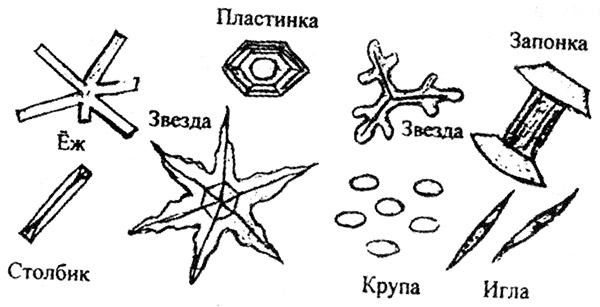 Г) Чтение стихотворения детьми– Самостоятельно подготовьте стихотворение для выразительного чтения и подготовьтесь читать его вслух. (2 человека) Отношение детей к снежинке- Какие чувства вы испытываете по отношению к снежинке? Обсудите со своим соседом по парте и подчеркните. (парная работа)Детям предлагаются карточки для парной работы. (Восхищение, любовь, радость, удивление, жалость, восторг.)- Объясните свой выбор. (Она такая маленькая преодолевает огромное расстояние… Она кружится в вальсе… Не боится сильного ветра… Она такая красивая… Жалко, что она так быстро заканчивает свой путь…) -А как называется погодное явление,  при котором множество снежинок падают с облаков на землю? Работа с учебником. Найдите, что говорится о снегопаде на станице 131, 3 абзац сверху. (Читают)- Найдите в тексте учебникам какая погода характерна для зимы (1 абзац)- Так что же такое оттепель? (Оттепель- это теплая погода зимой, вызывающая таяние снега и льда)- А как вы думаете, что будет если после оттепели ударят морозы? (растаявший снег замерзнет,  будет скользко)- Давайте проверим верно ли ваше предположение? Учебник стр. 131  абзац. Как вы думаете, чем это может грозить пешеходам и автомобилистам?– Сформулируйте правила безопасного поведения на улице зимой1.Нельзя браться голыми руками за металлические поверхности на морозе.2. Когда лицо начнет замерзать от мороза и холода, можно растереть его сухой поверхностью рук. Нельзя растирать лицо снегом или тканью перчаток/варежек, ими можно повредить кожу и занести инфекцию в образовавшиеся ранки.3. При возвращении с мороза в теплое помещение нельзя сразу подвергать поверхность замерзших частей тела воздействию прямого источника тепла (батареи, горячая вода, радиаторы, обогреватели и т.д.). В таких случаях, при быстром нагреве замерзшей поверхности кожи возможны серьезные повреждения и даже ожоги. Отогреваться от мороза нужно постепенно. Лучше всего лечь под одеяло и выпить горячего чая.Ребята, но зима это не только опасное время года, но и удивительно красивое! Прочитайте еще об одном зимнем явлении измороси 5 абзац с. 131- Ребята, а чем отличается изморось от изморози? ( Изморось от слова моросить, а изморозь  от слова мороз). Схемы с доказательством.ЗакреплениеИгра по группам. «Узнай явление по описанию»1.	Это удивительное явление природы. Его часто можно наблюдать зимой, когда в холодную ветреную погоду при большой влажности воздуха можно увидеть волшебное преображение природы: деревья в белых, сверкающих в лучах солнца, нарядах, провода, словно тонкие бархатные струны, антенны домов и другие предметы становятся кристально белыми. (Изморозь)2.	Это тонкий слой льда, который образовался на земной поверхности после оттепели или дождя в результате похолодания, а также после замерзания мокрого снега. (Гололедица)3.	 Это одно их самых красивых и долгожданных зимних явлений. Падающий снег укрывает все живое, сохраняя от холода до весны. Под ним зимуют растения, полевые и лесные животные. Снежная "шуба" считается самой надежной защитой земли от морозов.  Выпадение осадков в виде снега объясняется тем, что температура воздуха опускается ниже нулевой отметки. ( Снегопад)4.	Это явление природы, для которого характерна теплая погода, наступающая среди зимы или ранней весной и вызывающая таяние снега и льда.  (Оттепель)5.	Все начиналось со снега, который большими влажными хлопьями валил с неба. Все гуще и гуще становилась снежная пелена, поднялся ветер. И вот уже не видно дальше, чем на пару метров вперед. Переменчивый ветер бросал снежный поток в разные стороны так, что абсолютно невозможно идти против ветра. Скрылись очертания домов и деревьев, даже небо над головой исчезло. Зато земля под ногами быстро укрылась белым ковром, в котором проваливались ноги при ходьбе.( Метель)V. Этап информации о домашнем задании1. Выразительное чтение стихотворения или чтение наизусть по выбору.
2. Нарисовать в рабочей тетради то зимнее явление, которое вам наиболее понравилось.VI. Подведение итогов урока- Чему мы учились сегодня на уроке?( выразительно читать, узнали названия погодных явлений) Подводит итог: оттепель, гололедица, метель, изморозь – это примеры зимних явлений в неживой природе. Много интересного можно наблюдать зимой и в живой природе.Дается оценка работы класса и отдельных учащихся.VII. Этап рефлексииОцените свою работу на уроке и продолжите предложениеЯ узнал, что…Я понял, что…Мне понравился урок …(чем?)Тавровская средняя общеобразовательная школа имени А.Г. АчкасоваБелгородского района Белгородской областиРАВНОДУШИЕ
ВОСХИЩЕНИЕ
ЛЮБОВЬ
РАДОСТЬ
РАЗОЧАРОВАНИЕ
УДИВЛЕНИЕ
ЖАЛОСТЬ
ВОСТОРГ